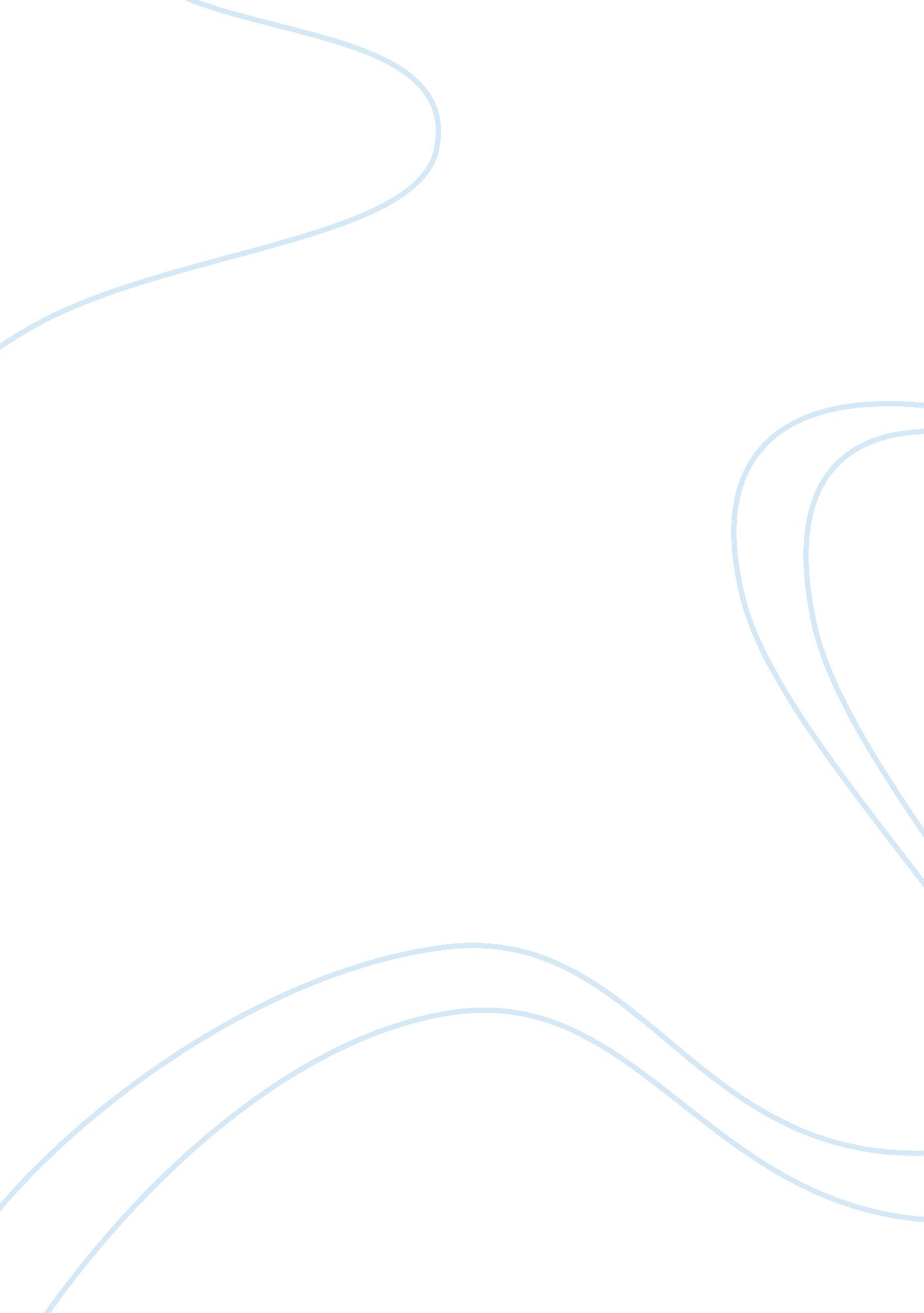 All it will be held at the nationwide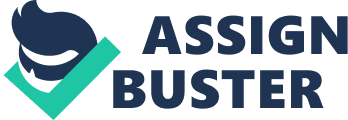 ALL YOU NEED TO KNOW ABOUT THE WWE        FASTLANE 2018WWE Fastlane, produced by WWE for the Raw brand is a professional wrestling pay-per-view(PPV)event and WWE Network Event. Last time, it took place at the Bradley Center in Milwaukee, Wisconsin on March 5, 2017. That was the first one to be brand exclusive and the third event in the Fastlane chronology. Previous year ten matches were contested. Few of them are: Goldberg defeated Kevin Owens  to win the WWE Universal Championship, becoming the only person to win the Universal Championship. Roman Reigns crushed Braun Strowman, finishing Strowman’s undefeated streak. Bayley held the Raw Women Championship opposing Charlotte Flair, accordingly finishing Flair’s undefeated streak in singles matches at pay-per-sees. Neville held the WWE Cruiserweight Championship against Gentleman Jack Gallagher. and Luke Gallows and Karl Anderson held the Raw Tag Team Championship against Enzo Amore and Big Cass. Now this year Fastlane returns after a lot of wait, on 11th March, and the 2018 edition of the Fastlane Pay-Per-View takes place. It will be held at the Nationwide Arena in Columbus, Ohio. This will likewise be the last Pay-Per-View occasion before Wrestlemania 34, which implies this ought to be a major show. Expect this page to be your center point for everything WWE Fastlane 2018 matches. Fastlane will also be exclusive to the superstars on the Smackdown brand. Some WWE Elimination Chamber 2018 for the matches that will be included: WWE ChampionshipExpectation: AJ Styles vs Kevin Owens vs Sami Zayn vs Shinsuke Nakamura vs Randy OrtonSmackdown Women’s ChampionshipExpectation: Carmella versus Charlotte Flair will be the primary Women’s match on the card. Smackdown Tag Team ChampionshipsExpectation: The Authors of Pain versus The New Day versus the Usos will occur for the belts. WWE United States ChampionshipExpectation: Bobby Roode versus Jinder MahalThe matches that are expected to take place: Rusev and Aiden English versus the Bludgeon siblingsBecky Lynch versus Ruby RiottMagic Rawley versus Tye DillingerKevin Owens was on top of our list since we surmised that WWE may have different plans for him at Wrestlemania 34. The unpredictable comeback of the Superstar will touch its own heights at WWE Fastlane, where Goldberg will get victory over Kevin Owens again. Finn Balor is one of the names that will win Fastlane 2018 and there are very much chances of that happening. Balor has fundamentally remained around the mid-card scene on RAW for a large portion of 2017. He was engaged with the lethal 5-path coordinate at Extreme Rules for a shot at the Universal Title however other than that, he hasn’t been in the front picture. With Cena being a free operator, you could have him challenge for either the WWE Universal Title or the WWE Title on the off chance that he wins. We could see Brock vs Cena for the Universal belt or Cena vs Styles for the WWE Title. Both matches have been done earlier however I don’t imagine that would prevent WWE from doing it once more. Cena remains an OK plausibility to win the current year’s Fastlane coordinate. There is no doubt that Rollins and Dean Ambrose are circulated in one of the best storylines of WWE in 2017, and we can clearly see it. But we despise that Dean is injured currently and it is still not sure how long he won’t get down to business. As a backlash to this, Seth has now moved up to the list of potential 2018 Fastlane winners. Brock Lesnar and Seth Rollins are not over from what happened at Wrestlemania 31 and they still have some unfinished business. Seth traded out his Money in the Bank contract, taking the title from Brock at a great time. Results predictions for 2018 Fastlane:    Rich Swann and Akira Tozawa got the victory over The Brian Kendrick and Noam Dar (with Alicia Fox). Samoa Joe won from Sami Zayn by technical submission.   Luke Gallows and Karl Anderson defeated Enzo Amore and Big Cass. Sasha Banks defeated Nia Jax at the singles match. Cesaro (with Sheamus) will defeat Jinder Mahal also at the Singles match. Big Show defeat Rusev (with Lana)  at the  Singles match. Neville defeat Jack Gallagher for the WWE Cruiserweight Championship at the singles match. Roman Reigns defeatBraun Strowman. Bayley defeated Charlotte Flair for the WWE Raw Women’s Championship Singles match. Goldberg defeated Kevin Owens. On the off chance that this is it – and Jinder Mahal won’t win his programmed WWE Heavyweight Title rematch, and AJ Styles isn’t parachuted into India for the RAW December visit, the anticipation is negative. The WWE midcard is stacked with ultra-skilled entertainers. In-your-face fans, for a considerable length of time, have foreseen include midcard sessions nearly as much as feature attractions with a specific end goal to decide whether their new most loved person truly has the stuff. The issue is that, after a significantly disappointing keep running with the WWE Heavyweight Title, we realize that Jinder doesn’t. Mahal is a veteran of 10 years and a half. He has achieved his level, and it’s as low as the hanging organic product that was his supremacist warm in the Shinsuke Nakamura program. He’s as of now confronted three altogether different specialists in conspicuous fights: Randy Orton, Nakamura, and Styles. Just the last lifted him. There will be no eyes on Midcard Mahal as he slides down the positions; just the reeling fear set in the profundities of the stomach. WWE Chief Strategy and Financial Officer George Barrios stays expectation on actualizing a technique of “ localisation” – be that as it may, as sensible and lucrative as it peruses on paper, the execution, from the United Kingdom domain to the Mahal push, essentially hasn’t worked. WWE will go ahead with it, in some shape or another. In any case, Mahal is a repulsive pilot for it – and his plunge appears to be unavoidable. Fastlane is changing a lot in the WWE world and it just keeps getting more exhilarating for us. 